Уважаемый читатель! Ответьте, пожалуйста, на вопросы анкеты, отметив наиболее подходящий для Вас вариант. Ваши ответы помогут нам улучшить библиотечное обслуживание и разнообразить ваш досуг!  Укажите Ваш пол:    □ муж.    □ жен. Укажите Ваш возраст:  □10-20  □21-30  □31-40  □41-50  □51-60  □60 и выше  Род вашей деятельности:□ ученик □студент □работник □безработный/ая □пенсионер □домохозяйка □другое____________ 4.  Как вы проводите свое свободное время:□читаю газеты, журналы, книги □смотрю телепередачи, фильмы□провожу время в социальных сетях□занимаюсь спортом□хожу в гости (принимаю гостей)□слушаю музыку □занимаюсь рукоделием□посещаю культурно-досуговые мероприятия□являюсь участником самодеятельного коллектива □являюсь участником клуба по интересамВы когда-нибудь чувствовали себя одиноким?□да, постоянно         □иногда          □нет, никогда   Ваш читательский стаж в нашей библиотеке:□менее года    □от 1 года до 2-х лет    □от 2-х до 5-ти лет □от 5-ти до 10 лет   □от 10-ти до 20 лет    □свыше 20-ти лет Как часто вы посещаете нашу библиотеку: □каждый день     □1 - 2 раза в неделю     □1 - 2 раза в месяц □1 - 2 раза в квартал       □1 - 2 раза в годЕсли Вы редко посещаете библиотеку, то по какой причине:□семейные обстоятельства        □большая занятость□другие увлечения            □отсутствие комфортных условий□низкий уровень  услуг    □другое ______________________ Если Вы часто посещаете библиотеку, то с какой целью:□пообщаться, расширить круг знакомств□получить новые впечатления       □отдохнуть от дел, забот□проявить творческие способности□улучшить физическое самочувствие□получить полезную информацию□самообразование    □другое____________________________ Всегда ли вы получаете необходимую услугу в библиотеке?□всегда      □иногда     □крайне редко  10. Каких услуг Вам не хватает в библиотеке?_____________________________________________________  Какие библиотечные услуги Вы бы хотели получать на дому? _____________________________________________________  Нуждаетесь ли Вы в какой-либо помощи? Если «да», то в какой? __________________________________________________________________________Ждём Вас в нашей библиотекекаждый день, кроме понедельникас 900 до 1700346830 Ростовская область, Неклиновский районс. Покровское, ул. Ленина 286 бтелефон: (86347) 2-13-67эл. адрес: nrbib@bk.ru http://bibneklin.ru МУНИЦИПАЛЬНОЕ БЮДЖЕТНОЕ УЧРЕЖДЕНИЕ КУЛЬТУРЫМЕЖПОСЕЛЕНЧЕСКАЯ ЦЕНТРАЛЬНАЯ БИБЛИОТЕКАимени И.М. БондаренкоНЕКЛИНОВСКОГО РАЙОНА РОСТОВСКОЙ ОБЛАСТИ«Изучение информационных потребностейпользователей социально-незащищенныхкатегорий населения»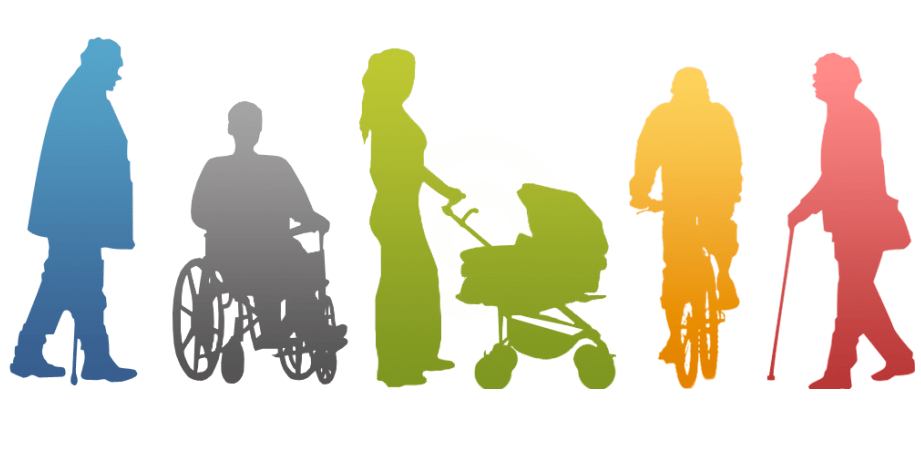 с. Покровское2019 г.